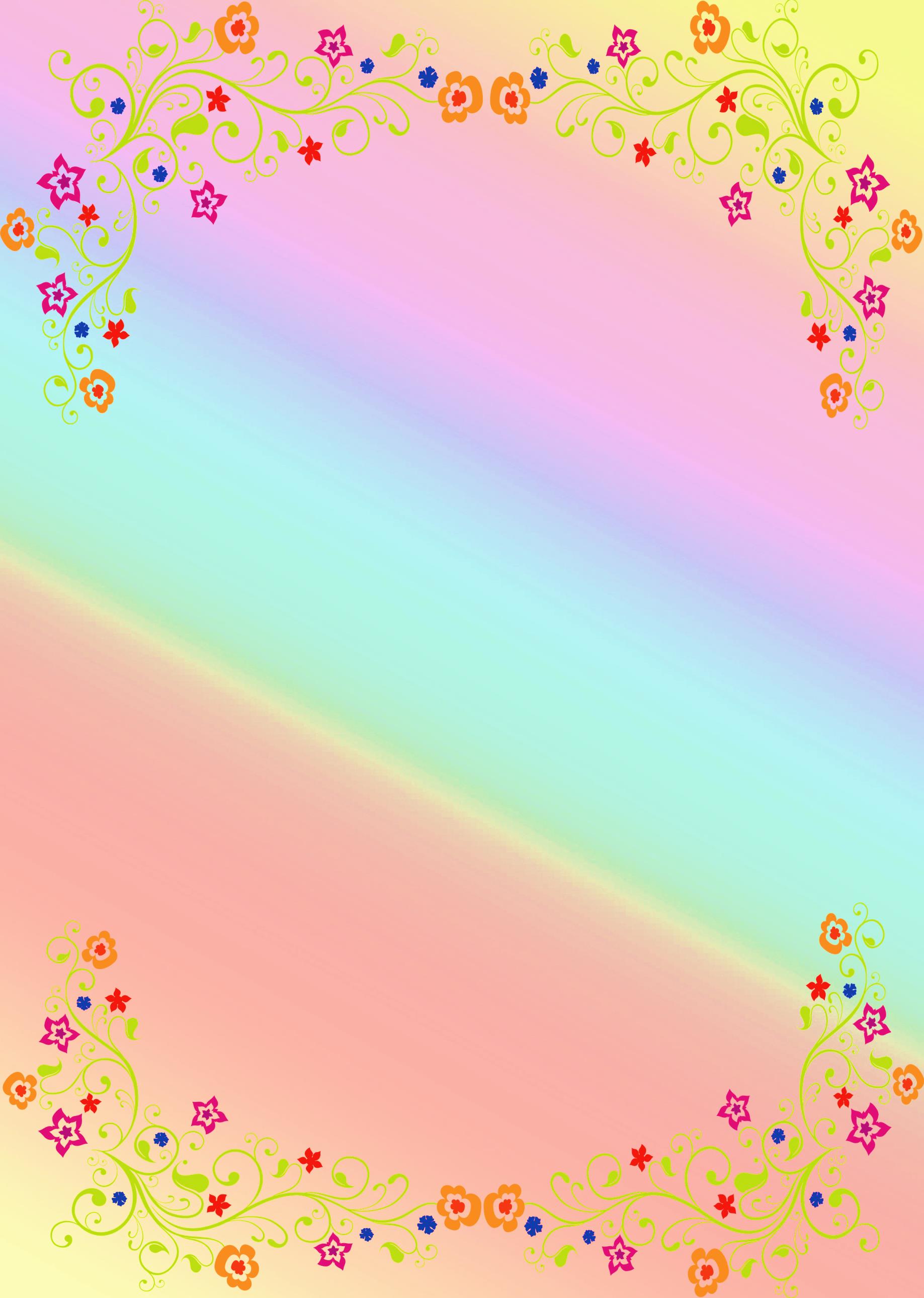 Музыка в жизни ребёнка.Музыка обладает возможностями воздействия не только на взрослых, но и на детей самого раннего возраста. Более того, и это доказано, музыка, которую слушает будущая мать, оказывает положительное влияние на развивающегося ребенка (может быть, и формирует его вкусы и предпочтения). С момента рождения ребёнку доступен такой вид музыкальной деятельности как восприятие музыки. Колыбельная песня матери — первое  знакомство с музыкой. С. Лупан в своей книге «Поверь в свое дитя» призывает родителей: «Пойте!»   Если родители стесняются своего пения, лучше делать это только в присутствии малыша. Отсутствие музыкальных впечатлений делает невозможным усвоение музыкального языка. Дошкольный возраст является периодом, когда закладываются основные способности ребенка, начинают проявляться его скрытые таланты, идет активное развитие личности. Можно сказать, что ребенок в этом возрасте наиболее восприимчив к информации и способен реализовать себя практически в любой сфере. Музыка открывает для ребенка дорогу в творчество, позволяет избавиться от комплексов, «открыть» себя миру. Музыка оказывает влияние не только на развитие непосредственно музыкальных способностей детей, но и способствует социализации ребенка, подготавливает его к «миру взрослых», а также формирует его духовную культуру. Важной задачей, стоящей в этот возрастной период является формирование восприятия музыки во взаимосвязи с литературными произведениями, живописью и театром. Для осуществления этой задачи необходима качественная организация работы педагогов по музыкальному воспитанию детей. Правильно организованное музыкальное воспитание позволяет детям приобрести навыки в сфере чувств, ума и воли, поэтому от детальной разработки вопросов музыкального воспитания с раннего детства в значительной мере зависит нравственно-эстетическое развитие человеческой личности. Музыка оказывает благотворное влияние на развитие всех сфер личности ребенка: на формирование его умственных, физических, творческих способностейЗнакомство ребенка с многообразной музыкой - классической, народной, разных стилей и эпох, созданной композиторами специально для детей, развивает у дошкольника интерес и любовь к музыке, и как результат создает предпосылки для дальнейшего формирования основ музыкальной культуры и успешного развития музыкальных способностей.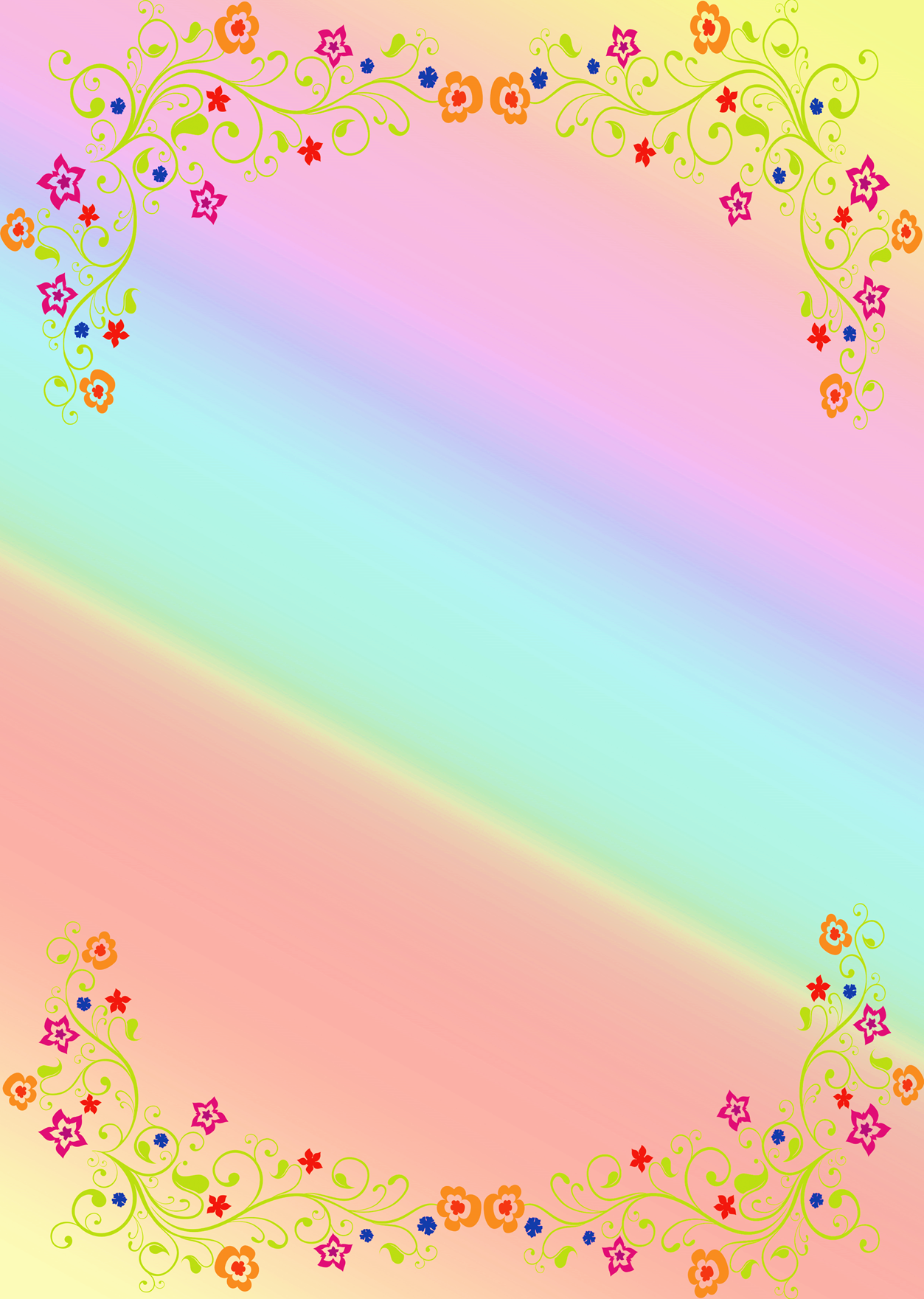 Занимаясь музыкальным воспитанием, важно помнить и об общем развитии детей. Дошкольники имеют небольшой опыт представлений о чувствах человека, существующих в реальной жизни. Музыка, передающая всю гамму чувств и их оттенков, может расширить эти представления. Помимо нравственного аспекта, музыкальное воспитание имеет большое значение для формирования у детей эстетических чувств: приобщаясь к культурному музыкальному наследию, ребенок познает эталоны красоты, присваивает ценный культурный опыт поколений.      Музыка развивает ребенка и умственно. Помимо разнообразных сведений о музыке, имеющих познавательное значение, беседа о ней включает характеристику эмоционально-образного содержания, следовательно, словарь детей обогащается образными словами и выражениями, характеризующими чувства, переданные в музыке. Умение представить и воспроизвести высоту звуков в мелодии так же предполагает умственные операции: сравнение, анализ, сопоставление, запоминание, что так же влияет не только на музыкальное, но и на общее развитие ребенка. Эмоциональная отзывчивость на музыку – одна из важнейших музыкальных способностей. Она связана с развитием эмоциональной отзывчивости и в жизни, с воспитанием таких качеств личности, как доброта, умение сочувствовать другому человеку.  Учите детей слушать музыку, вызывайте у них желание петь, танцевать, играть. Если музыка войдет в ваш дом, жизнь в нем станет светлее и радостнее. Тем самым вы приблизите ребенка к истокам творчества, к пониманию красоты в музыке. Быть может, природа одарила ваше дитя способностями, о которых вы и не догадывались.